КорабликВоспитатель: Бирючева И.Г.Перед началом работы рассмотрите картинки с лодками и кораблями. Расскажите из каких основных частей он состоит: корпус, палуба. Корабль водный вид транспорта, бывают пассажирские и грузовые.Физминутка: ЛодочкаДве ладошки прижму (Ладони лодочкой, волнообразные движения рук.)И по морю поплыву.Две ладошки – друзья –Это лодочка моя.Паруса подниму, (Поднять выпрямленные ладони вверх).Синим морем поплыву.А по бурным волнам (Имитация движений волн и рыбок)Плывут рыбки тут и там.После физминутки приступаем к работе. Начните с самых простых корабликов, а потом ребенок сам придумает и смоделирует свой корабль.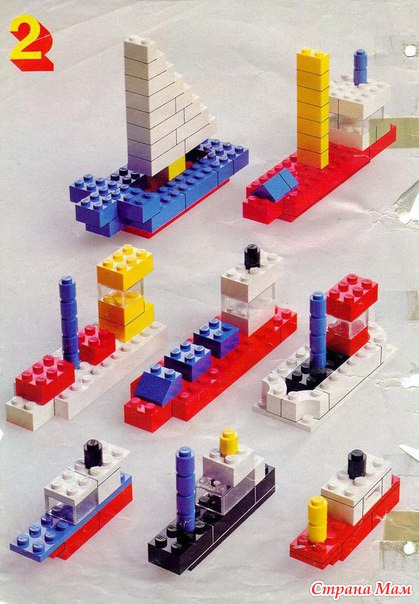 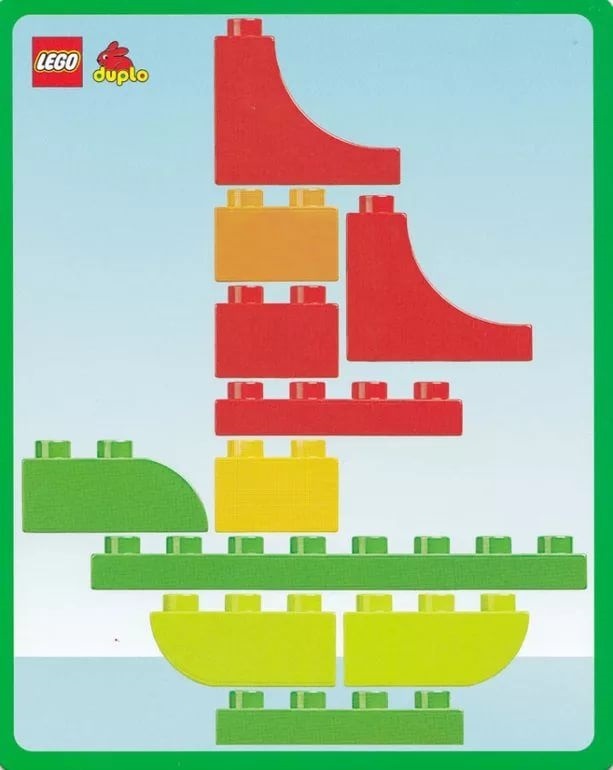 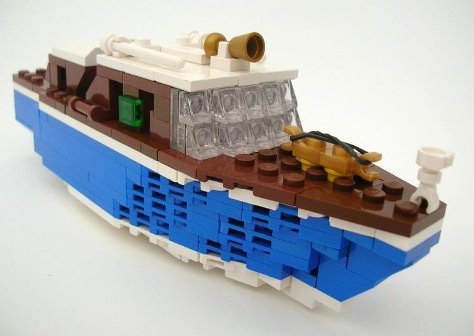 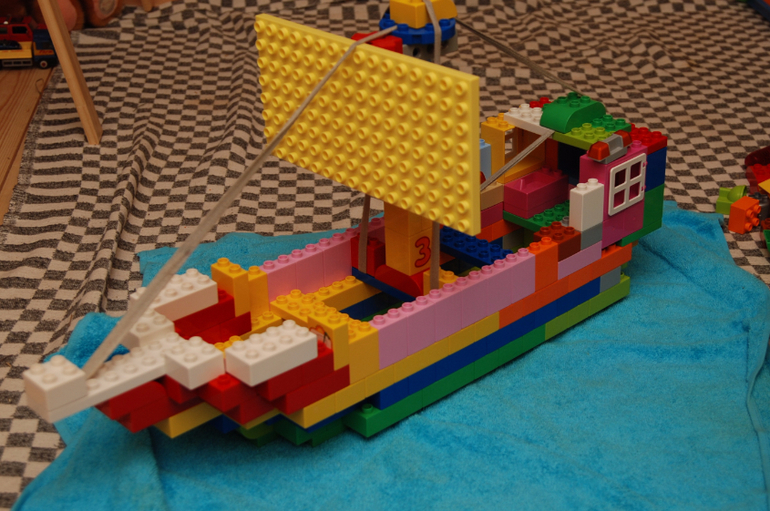 